Proiect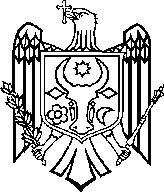 GUVERNUL REPUBLICII MOLDOVAH O T Ă R Î R E nr. _________din _____________________________ChișinăuCu privire la inițierea negocierilor și aprobarea semnării Acordului dintre Ministerul Finanţelor al Federaţiei Ruse şi Ministerul Finanţelor al Republicii Moldova privind acordarea asistenței financiare nerambursabile Guvernului Republicii MoldovaÎn temeiul art.7 alin.(2) şi art. 81 alin.(3) din Legea nr. 595/1999 privind tratatele internaţionale ale Republicii Moldova (Monitorul Oficial al Republicii Moldova, 2000, nr. 24-26, art. 137), cu modificările ulterioare, Guvernul HOTĂRĂŞTE:1. Se ia act de proiectul Acordului dintre Ministerul Finanţelor al Federaţiei Ruse şi Ministerul Finanţelor al Republicii Moldova privind acordarea asistenței financiare nerambursabile Guvernului Republicii Moldova.2. Se inițiază negocierile asupra proiectului Acordului dintre Ministerul Finanţelor al Federaţiei Ruse şi Ministerul Finanţelor al Republicii Moldova privind acordarea asistenței financiare nerambursabile Guvernului Republicii Moldova.3. Se aprobă semnarea Acordului dintre Ministerul Finanţelor al Federaţiei Ruse şi Ministerul Finanţelor al Republicii Moldova privind acordarea asistenței financiare nerambursabile Guvernului Republicii Moldova.4. Prezenta hotărâre intră în vigoare la data publicării în Monitorul Oficial al Republicii Moldova.Prim-ministruContrasemnează:Ion CHICUViceprim-ministru,Ministrul FinanțelorSerghei PUȘCUȚAMinistrul Afacerilor Externe şi Integrării EuropeneOleg ŢULEA